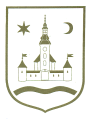 REPUBLIKA HRVATSKA					ZAGREBAČKA ŽUPANIJA	PRIJEDLOGOPĆINA POKUPSKO            Općinsko vijeće						Na temelju članka 36. Zakona o poljoprivredi (Narodne novine, broj 118/18, 42/20, 127/20 i 52/21) i članka 33. Statuta Općine Pokupsko (Glasnik Zagrebačke županije, br. 13/21) Općinsko vijeće Općine Pokupsko na svojoj  __________ sjednici održanoj dana __________________ donijelo jePROGRAM POTPORA POLJOPRIVREDI NA PODRUČJU OPĆINE POKUPSKO ZA RAZDOBLJE OD 2022. DO 2024. GODINEOPĆE ODREDBEČlanak 1.Ovim Programom potpora poljoprivredi na području Općine Pokupsko za razdoblje od 2022. do 2024. godine (u daljnjem tekstu: Program) utvrđuju se aktivnosti u poljoprivredi za koje će Općina Pokupsko u razdoblju od 2022. do 2024. godine dodijeliti potpore male vrijednosti te kriteriji i postupak dodjele istih.Potpore podrazumijevaju dodjelu bespovratnih novčanih sredstava iz Proračuna Općine Pokupsko, i to iz izvora općih prihoda i primitaka.Članak 2.Potpore male vrijednosti iz članka 1. ovoga Programa dodjeljuju se sukladno pravilima EU o pružanju državne potpore poljoprivredi i ruralnom razvoju propisanim Uredbom Komisije (EU) br. 1408/2013 od 18. prosinca 2013. o primjeni članaka 107. i 108. Ugovora o funkcioniranju Europske unije na potpore de minimis u poljoprivrednom sektoru (SL L 352, 24. prosinac 2013.) (u daljnjem tekstu: Uredba 1408/2013),  i Uredbom Komisije (EU) 2019/316 od 21. veljače 2019. o izmjeni Uredbe (EU) br. 1408/2013 o primjeni članaka 107. i 108. Ugovora o funkcioniranju Europske unije na potpore de minimis u poljoprivrednom sektoru (SL L 51 1, 22. veljače 2019.) (u daljnjem tekstu: Uredba 2019/316).Sukladno članku 1. Uredbe 1408/2013 i Uredbe 2019/316, ovaj se Program primjenjuje na potpore dodijeljene poduzetnicima koji se bave primarnom proizvodnjom poljoprivrednih proizvoda, uz iznimku:potpora čiji je iznos određen na temelju cijene ili količine proizvoda stavljenih na tržište, potpora djelatnostima vezanima uz izvoz, to jest potpora koje su izravno vezane uz izvezene količine, potpora za osnivanje i upravljanje distribucijskom mrežom ili za neke druge tekuće troškove vezane uz izvoznu djelatnost, potpora uvjetovanih korištenjem domaćih umjesto uvoznih proizvoda. Sukladno članku 2. Uredbe 1408/2013 i Uredbe 2019/316, „poljoprivredni proizvodi“ znači proizvodi iz Priloga I. Ugovora o funkcioniranju Europske unije, uz iznimku proizvoda ribarstva i akvakulture obuhvaćenih Uredbom Vijeća (EU) br. 104/2000.Ostale potpore koje se dodjeljuju po ovom Programu iz članka 1. dodjeljuju se sukladno pravilima EU o pružanju državne potpore propisanim Uredbom Komisije (EU) br. 1407/2013 od 18. prosinca 2013. o primjeni članaka 107. i 108. Ugovora o funkcioniranju Europske unije na de minimis potpore (u daljnjem tekstu: Uredba 1407/2013).Članak 3.Sukladno članku 2., točka 2. Uredbe 1408/2013 i članku 2., točka 2. Uredbe 1407/2013 pod pojmom „jedan poduzetnik" obuhvaćena su sva poduzeća koja su u najmanje jednom od sljedećih međusobnih odnosa:a) jedno poduzeće ima većinu glasačkih prava dioničara ili članova u drugom poduzeću;b) jedno poduzeće ima pravo imenovati ili smijeniti većinu članova upravnog, upravljačkog ili nadzornog tijela drugog poduzeća;c) jedno poduzeće ima pravo ostvarivati vladajući utjecaj na drugo poduzeće prema ugovoru sklopljenom s tim poduzećem ili prema odredbi statuta ili društvenog ugovora tog poduzeća;d) jedno poduzeće, koje je dioničar ili član u drugom poduzeću, kontrolira samo, u skladu s dogovorom s drugim dioničarima ili članovima tog poduzeća, većinu glasačkih prava dioničara ili glasačkih prava članova u tom poduzeću.Poduzeća koja su u bilo kojem od odnosa navedenih u prvom podstavku točkama (a) do (d) preko jednog ili više drugih poduzeća isto se tako smatraju jednim poduzetnikom.Članak 4.Najvažniji ciljevi ovog Programa su:bolje korištenje poljoprivrednih površina/povećanje stočnog fonda u svrhu povećanja primarne poljoprivredne proizvodnje;povećanje konkurentnosti obiteljskih gospodarstava;diversifikacija poljoprivrednih proizvoda;podizanje kvalitete života i proširenje gospodarskih programa na cijelom području Općine Pokupsko. Članak 5.Programom se propisuju mjere i aktivnosti kojima će se osigurati provedba utvrđenih ciljeva iz članka 4. ovog Programa, te obveza proračunskog planiranja sredstava namijenjenih provedbi Programa, koja će se korisnicima odobravati u vidu financijske potpore (u daljnjem tekstu: Potpora).Programom se propisuju i korisnici propisanih mjera, kriteriji, uvjeti, način i postupak dodjele potpore, maksimalna visina osiguranih sredstava po korisniku, kao i nadzor nad korištenjem sredstava potpore.KORISNICIČlanak 6.Korisnici sredstava potpore iz Proračuna Općine Pokupsko mogu biti poljoprivredna gospodarstva upisana u Upisnik poljoprivrednih gospodarstava sa sjedištem na području Općine Pokupsko.Pod poljoprivrednim gospodarstvima podrazumijevaju se:samoopskrbna poljoprivredna gospodarstva (SOPG);obiteljska poljoprivredna gospodarstva (OPG);obrti;trgovačka društva;udruge izadruge registrirane za obavljanje poljoprivredne djelatnosti i kojima je poljoprivreda primarna djelatnost.Korisnici Programa ne mogu biti poljoprivredna gospodarstva navedena u stavku 1. ovog članka:ako na dan predaje Zahtjeva imaju dospjelih nepodmirenih dugovanja prema Općini Pokupsko;ako imaju dospjelih nepodmirenih dugovanja s osnove javnih davanja o kojima službenu evidenciju vodi Porezna uprava;ako su u postupku stečaja ili likvidacije;čiji vlasnik ili suvlasnik ima drugu tvrtku ili obrt koji je u postupku stečaja ili likvidacije.Članak 7.Za korisnike potpora koji su u sustavu PDV-a, troškovi PDV-a nisu prihvatljivi za odobravanje potpore.Članak 8.Pravo na potpore, poljoprivredna gospodarstva ostvaruju na vlastiti zahtjev, odnosno temeljem Odluke koju Općina Pokupsko donese po okončanju postupka Javnog poziva u provođenju Programa, a isto traje do iskorištenja sredstava osiguranih u Proračunu Općine Pokupsko za razdoblje 2022. - 2025. godine.Pojedinom korisniku može se u jednoj kalendarskoj godini dodijeliti potpora iz ovog Programa u iznosu do 10.000,00 kuna.Članak 9.Neprihvatljivi troškovi su:porez na dodanu vrijednost (PDV) ukoliko korisnik ima pravo na odbitak PDV - a, odnosno upisan je u registar obveznika PDV - a;pristojbe i naknade;kazne i penali;bankovni troškovi, troškovi jamstva i slične naknade;osnivački kapital;trošak kamata;reprezentacije, službenih putovanja (dnevnice, prijevoz, hotel i si.);troškovi amortizacije i mjesečnog najma poslovnog prostora.POTPORE U POLJOPRIVREDIČlanak 10.Mjera 1. Sufinanciranje troškova umjetnog osjemenjivanja govedaMjera 2. Poticaj ekološke proizvodnje ljekovitog i začinskog biljaČlanak 11.Obveza korisnika je zadržati trajnost projekta, odnosno da tijekom razdoblja od tri (3) godine od dana isplate sredstava moraju osigurati da rezultati projekta ne podliježu niti jednoj od sljedećih situacija:prestanka ili premještanju proizvodne aktivnosti izvan područja OpćinePokupskopromjeni vlasništva nad predmetom ulaganjadavanje u zakup ili najam predmeta ulaganja ili premještanje sufinanciranog ulaganja do isteka tri (3) godine od datuma isplate potpore, osim u slučaju kada je to zakonska obvezaznačajnoj promjeni koja utječe na prirodu projekta, ciljeve ili provedbene uvjete zbog koje bi se doveli u pitanje njegovi prvotni ciljevi.Iznimno moguća su odstupanja od navedenih zahtjeva u slučajevima više sile ili nastupa izvanrednih okolnosti, kako je propisano člankom 2. stavkom 2. Uredbe EU br. 1306/2013.Korisnik je u obvezi pridržavati se zahtjeva povezanih s informiranjem i vidljivošću.Korisnik se posebno obvezuje poduzeti sve potrebne korake kako bi objavio činjenicu da Općina Pokupsko financira aktivnosti iz poslovnog plana, a relevantne informacije u vezi s informiranjem i vidljivosti biti će definirane Javnim pozivom.Članak 12.Temeljem ovoga Programa korisnik može ostvariti pravo na potporu iz Mjere 2. samo jednom tijekom jedne kalendarske godine. 	Neće se prihvaćati zahtjevi onih podnositelja koji su za istu namjenu i za iste aktivnosti dobili bespovratna sredstva potpore male vrijednosti iz drugih programa u okviru državnog proračuna i drugih javnih izvora, javnih fondova Europske unije i izvan Europske unije. Članak 13.Sukladno Uredbi Komisije (EU) 316/2019. o izmjeni Uredbe (EU) br. 1408/2013 ukupan iznos potpora de minimis koji se dodjeljuje jednom poduzetniku ne smije prelaziti 20 000 EUR tijekom bilo kojeg razdoblja od tri fiskalne godine, te se ta gornja granica primmjenjuje bez obzira na oblik ili svrhu potpore. Sukladno članku 6. Uredbe 1408/2013 i Uredbe 2019/316, podnositelj zahtjeva mora svom zahtjevu priložiti izjavu o iznosima dodijeljenih potpora male vrijednosti u sektoru poljoprivrede iz drugih izvora tijekom prethodne dvije fiskalne godine i u tekućoj fiskalnoj godini na propisanom obrascu, koji je sastavni dio Javnog poziva.Davatelj državne potpore dužan je korisniku potpore dostaviti obavijest da mu je dodijeljena potpora male vrijednosti sukladno Uredbi 1408/2013 i Uredbi 2019/316.Sukladno članku 3. Uredbe 1407/2013 ukupan iznos de minimis potpore koja se dodjeljuje jednom poduzetniku ne smije prelaziti 200 000 EUR
tijekom bilo kojeg razdoblja od tri fiskalne godine, te se ta gornja granica primjenjuje bez obzira na oblik ili svrhu potpore.Sukladno članku 6. Uredbe 1407/2013, podnositelj zahtjeva mora svom zahtjevu priložiti izjavu o iznosima dodijeljenih potpora male vrijednosti iz drugih izvora tijekom prethodne dvije fiskalne godine i u tekućoj fiskalnoj godini na propisanom obrascu koji je sastavni dio Javnog poziva.Davatelj državne potpore dužan je korisniku potpore dostaviti obavijest da mu je dodijeljena potpora male vrijednosti sukladno Uredbi 1407/2013.IV. POTREBNI DOKUMENTI I POSTUPAK DODJELE POTPOREČlanak 14.Postupak dodjele potpora poljoprivredi provodi se po ovom Programu. Ukupan iznos potpora poljoprivredi u razdoblju od 2022. do 2024.  godine dodijelit će se iz Proračuna Općine Pokupsko, Program 0161 Program poticanja poduzetništva, Aktivnost  A00162 Poticaji razvoju poljoprivrede, Konto 381 Tekuće donacije, R038 (za Mjeru 1.) i R169 (za Mjeru 2.) Potpore se dodjeljuju po priloženoj preslici računa koji glasi na podnositelja zahtjeva ili po priloženoj ponudi koja glasi na podnositelja zahtjeva. Ukoliko je riječ o već nastalom trošku za koji se traži refundacija, isključivo za tekuću godinu u kojoj je raspisan javni poziv, potrebno je priložiti:- presliku računa i dokaz o plaćanju istog.Povjerenstvo za provedbu Programa dostavlja općinskom načelniku prijedlog Odluke o odobrenju sredstava potpore, temeljem koje načelnik donosi Odluku o odobrenju i isplati potpore temeljem koje se vrši isplata sredstava, isključivo na žiro račun korisnika potpore.Ukoliko je riječ o trošku koji će tek nastati, jer se uz zahtjev prilaže ponuda, ugovoru i/ili predugovoru za kupnju odnosno ugovoru i/ili predugovoru za zakup poljoprivrednog zemljišta, s korisnicima potpora koji udovoljavaju uvjetima Programa i pod uvjetom da postoje raspoloživa sredstva, sklapa se Ugovor o dodjeli potpore.Ugovor o dodjeli potpore s korisnikom sklapa načelnik temeljem prijedloga odluke Povjerenstva.Korisnik potpore je dužan osigurati preostala sredstva, odnosno razliku do 100% vrijednosti investicije i dobivenih sredstava potpore Općine Pokupsko.U roku od 30 (trideset) dana od dana potpisivanja Ugovora korisnik je dužan dostaviti dokaz o namjenskom utrošku sredstava:- presliku računa koji glasi na podnositelja zahtjeva, odnosno ovjereni ugovor o kupnji odnosno zakupu poljoprivrednog zemljišta, te dokaz o plaćanju. Nakon dostavljenog dokaza o namjenskom utrošku sredstava Općina Pokupsko će najkasnije u roku 30 dana izvršiti uplatu potpore na žiro račun korisnika potpore.Članak 15.Temeljem Programa, a nakon davanja suglasnosti od strane Ministarstva poljoprivrede, općinski načelnik Općine Pokupsko će za svaku kalendarsku godinu raspisati Javni poziv za dodjelu potpora poljoprivredi na području Općine Pokupsko, zajedno s obrascima zahtjeva i svim potrebnim privitcima, koji će se objaviti na službenoj internet stranici Općine Pokupsko za svaku pojedinu mjeru iz Programa.Iznimno, za Mjeru 1. Javni poziv će se objaviti svakih šest mjeseci za prethodno razdoblje. Za stručne i administrativne poslove pripreme i objave Javnog poziva zadužuje se Jedinstveni upravni odjel.Javni poziv mora najmanje sadržavati:naziv tijela koje objavljuje javni poziv; predmet javnog poziva;uvjete za podnošenje prijave na javni poziv;potrebnu dokumentaciju i obrasce;način, mjesto i rok podnošenja prijava inačin objave odluke o dodjeli potpore.Potpore se dodjeljuju na temelju zaprimljenih Zahtjeva, dostavljene dokumentacije i kriterija propisanih ovim Programom.Javnim Pozivom biti će definirani kriteriji odabira i alokacija po pojedinoj podmjeri.Zahtjevi za potpore podnose se na propisanim obrascima Zahtjeva za dodjelu potpora za propisanu mjeru. Zahtjevi se mogu preuzeti sa službene internet stranice Općine Pokupsko ili osobno u zgradi općinske uprave Općine Pokupsko.Za postupak dodjele potpora načelnik imenuje Povjerenstvo za provedbu Programa potpora poljoprivredi na području Općine Pokupsko za razdoblje 2022.-2025. godine. Podnesene zahtjeve po objavljenom Javnom pozivu Povjerenstvo obrađuje po redoslijedu zaprimanja. Prilikom obrade zahtjeva Povjerenstvo je dužno provjeriti je li zahtjev dostavljen u roku, u skladu s ovim Programom i Javnim pozivom, nadalje provjerava se potpunost priložene dokumentacije te se određuje iznos prihvatljivih troškova.Zaprimljeni zahtjevi za dodjelu potpore rješavaju se isključivo prema redoslijedu zaprimanja, do utroška sredstava. Povjerenstvo ima pravo zatražiti i dodatnu dokumentaciju ukoliko ocjeni da je to potrebno. Ukoliko se zaprimi nepotpun zahtjev Povjerenstvo podnositelju zahtjeva dostavlja pisani poziv za dopunu dokumentacije koju je isti dužan dostaviti u roku od 8 dana od dana zaprimanja poziva. Ukoliko u navedenom roku ne dostavi dopunu, zahtjev će se smatrati nepotpun i neće se razmatrati.O obavljenom radu Povjerenstvo sačinjava zapisnik te dostavlja načelniku prijedlog Odluke, na temelju koje načelnik donosi Odluku o odobrenju novčane potpore.Nadležni Upravni odjel, pozivom na članak 6. Uredbe Komisije (EU) br. 1408/2013 od 18. prosinca 2013. o primjeni članaka 107. i 108. Ugovora o funkcioniranju Europske unije na potpore de minimis u poljoprivrednom sektoru te članak 6. Uredbe Komisije (EU) br. 1407/2013 od 18. prosinca 2013. o primjeni članaka 107. i 108. Ugovora o funkcioniranju Europske unije na de minimis potpore obvezan je pisanim putem obavijestiti korisnika potpore o iznosu potpore izraženom u obliku bruto novčane protuvrijednosti potpore, kao i o tome da je riječ o potpori de minimis, izričito se pozivajući na Uredbu i navodeći njezin naziv i podatke o objavi u Službenom listu Europske unije.Preglednik svih dodijeljenih potpora, sukladno Zakonu o pravu na pristup informacijama objavljuje se na službenoj internet stranici Općine Pokupsko.Općina Pokupsko zadržava pravo naknadne kontrole (administrativne i terenske) namjenskog utroška sredstava.Ukoliko je korisnik potpore odnosno podnositelj zahtjeva priložio neistinitu dokumentaciju od korisnika će se zatražiti povrat sredstava u proračun Općine Pokupsko u roku od 15 dana od dana zaprimanja pisanog zahtjeva za povrat sredstava i bit će isključen iz svih potpora u poljoprivredi u narednih pet (5) godina.Ako korisnik ne izvrši povrat sredstava u zadanom roku, pokrenut će se postupak prisilne naplate. Članak 16. Administrativno-tehničke poslove potrebne za provođenje ovog Programa obavlja Jedinstveni upravni odjel Općine Pokupsko.Nadležni upravni odjel iz stavka 1. ovog članka:obavještava Ministarstvo poljoprivrede o dodjeli potpora male vrijednosti u roku od 15 dana od dodjele potpore; vodi evidenciju odobrenih sredstava potpora ovog Programa;vodi bazu podataka i vrši provjeru (zapisnik) o ispunjavanju uvjeta iz ovog Programa za poljoprivredna gospodarstva koja su podnijela zahtjev.Pomoć u pripremi dokumentacije, popunjavanju obrazaca zahtjeva i slično po Javnom pozivu vršit će Jedinstveni upravni odjel Općine Pokupsko.Članak 17.Ovaj Program stupa na snagu danom donošenja, a objavit će se u Glasniku Zagrebačke županije.Stupanjem na snagu ovoga Programa prestaje važiti Program potpora poljoprivredi na području Općine Pokupsko za 2022. godinu (Glasnik Zagrebačke županije, br. 59/21).KLASA:   URBROJ:  Pokupsko, 							Predsjednik Općinskog vijeća							Stjepan SučecSvrhaRazvoj i opstanak poljoprivrednih gospodarstava u sektoru stočarstva (govedarstva).Korisnici Poljoprivredna gospodarstva upisana u Upisnik poljoprivrednih gospodarstava, sukladno članku 6. ove Odluke.Prihvatljivi troškoviTroškovi umjetnog osjemenjivanja goveda. Intenzitet potpore100 % troškova do maksimalnog iznosa od 300,00 kn po osjemenjenom govedu. SvrhaRazvoj poljoprivrednih gospodarstava u sektoru ljekovito i aromatično bilje i cvijeće, diverzifikacija poljoprivredne proizvodnje. Korisnici Poljoprivredna gospodarstva upisana u Upisnik poljoprivrednih gospodarstava, sukladno članku 6. ove Odluke.Prihvatljivi troškoviTroškovi nabave strojeva, sjemena i sadnog materijala. Intenzitet potpore100 % troškova do maksimalnog iznosa od 5.000,00 kn po korisniku. 